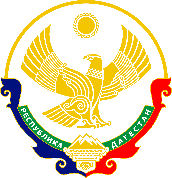 МУНИЦИПАЛЬНОЕ КАЗЕННОЕ ОБЩЕОБРАЗОВАТЕЛЬНОЕ УЧРЕЖДЕНИЕ«ЯЛАКСКАЯ ОСНОВНАЯ ОБЩЕОБРАЗОВАТЕЛЬНАЯ ШКОЛА368730 с.Ялак ул. Гаджи Ибрагима Эфенди , 34, 89894689306, e-mail: jalakschooll@ro.ruот 30.08.2022г.ПРИКАЗ №81.б«О разработке программы воспитания и календарного плана на 2022-2023 уч. год»В соответствии с положением ФЗ от 29.12.2012г.№273-ФЗ «Об образовании в Российской Федерации» в редакции Федерального закона от 31.07.2020 «№ 304-ФЗ «О внесении изменений в Федеральный закон «Об образовании в Российской Федерации» по вопросам воспитания обучающихся»)ПРИКАЗЫВАЮ:Сардарова М.Э. – специалиста ИКТ:Организовать работу МО классных руководителей МКОУ «Ялакская ООШ» в разработке рабочей программы воспитания. Основой для разработки программы воспитания взять Примерную программу воспитания.При разработке рабочей программы воспитания необходимо учитывать:Федеральный проект «Успех каждого ребёнка» нац. проекта«Образование», реализацию проекта «Билет в будущее»,«Проектория», участие в конкурсах профессионального мастерства«Молодые профессионалы», в линейке юниоров;Календарь образовательных событий, приуроченных к государственным и национальным пращникам РФ, памятным датам и событиям российской истории и культуры.Всероссийский конкурс для школьников «Большая перемена»В период составления и реализации программы воспитания необходимо руководствоваться:Информационным	письмом	Управления	образования	Ахтынского района;Методическими рекомендациями о разработке программы воспитанияалгоритмом деятельности администрации и педагогического коллектива ОО по разработке и внедрению рабочей программы воспитания, рекомендованные «Управление образования»Принять участие в семинарах и курсах повышения квалификации, организованных специалистами ДИРО.Специалисту ИКТ Сардарова М.Э.. разместить, утверждённую рабочую программу воспитания и календарный план воспитательной работы на 2022- 2023 уч. год на официальном сайте.Директор школы                                                              Магамедов Д.А.